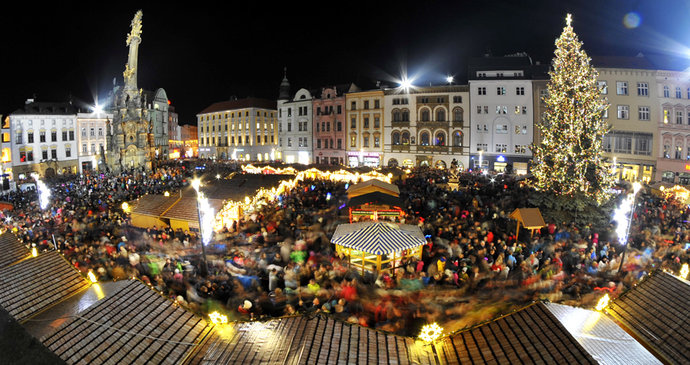 Obec Javorník pořádá 1. 12. 2019ADVENTNÍ ZÁJEZD DO OLOMOUCEOdjezd:  Javorník 7:30 hod od obecního úřadu   10:00 – 12:00 hod. prohlídka historické části města s místním průvodcem12:00 hod. návštěva adventních trhů s ochutnávkou vyhlášeného Norimberského punče a všeho co k vánočním trhům patří. V autobuse obdržíte informace k programu místních trhuZájemci, hlaste se u V. Němcové do 10. 11. 2019Tel.:724 515 898